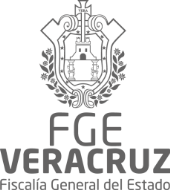 Nombre JAIME CALLEJAS LAGUNESGrado de Escolaridad LICENCIATURA EN DERECHOCédula Profesional (Licenciatura) 3634865Teléfono de Oficina 01-921-21-5-38-77NumeroCelular: 232-118-04-78Correo Electrónico callejas_es09@hotmail.comDatos GeneralesFormación Académica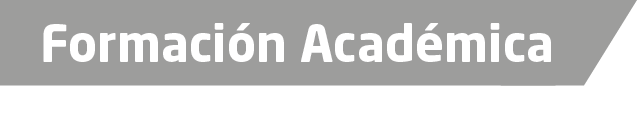 1980-1986ESCUELA PRIMARIA “FRAY BARTOLOMÉ DE LAS CASAS” EL LAUREL MPIO. DE VEGA DE ALATORRE, VER.1986-1989ESCUELA TELESECUNDARIA “AGUSTÍN IZQUIERDO QUEZNEL” BARRA DE PALMAS MUNICIPIO DE NAUTLA,VER1989-1991COLEGIO PREPARATORIO “SALVADOR DÍAZMIRÓN” POZA RICA, VER.1993-1997UNIVERSIDAD VERACRUZANA “FACULTAD DE DERECHO” ZONA UNIVERSITARIA XALAPA, VER.Trayectoria Profesional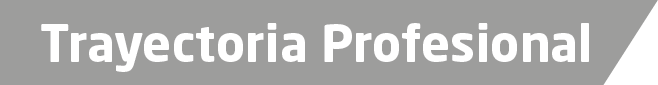 01 DE ABRIL DEL 2014 AL 12 DE FEBRERO DEL 2015AGENTE DEL MINISTERIO PUBLICO INVESTIGADOR DE JESÚS CARRANZA, VER13 DE FEBRERO DEL 2014 AL 09 DE NOVIEMBRE DEL 2015AGENTE DEL MINISTERIO PUBLICO INVESTIGADOR DE COSOLEACAQUE,VER.10 DE NOVIEMBRE DEL 2015 AL 16 DE SEPTIEMBRE DEL 2016FISCAL SEGUNDO EN LA UNIDAD DE PROCURACIÓN DE JUSTICIA, SUBUNIDAD COSOLEACAQUE,VER.17 DE SEPTIEMBRE DEL 2016 A LA FECHAFISCAL TERCERO DE PROCURACIÓN DE JUSTICIA DEL XXI DISTRITO JUDICIAL DE COATZACOALCOS, VER de Conocimiento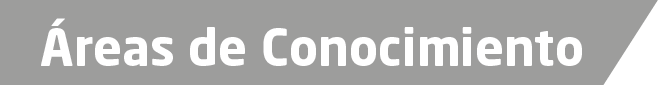 Derecho PenalDerecho Procesal PenalDerecho civil